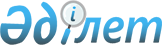 О переименовании улиц в селе Турген Тургенского сельского округаРешение акима Тургенского сельского округа Енбекшиказахского района Алматинской области от 22 января 2019 года № 02. Зарегистрировано Департаментом юстиции Алматинской области 25 января 2019 года № 5042
      В соответствии с подпунктом 4) статьи 14 Закона Республики Казахстан от 8 декабря 1993 года "Об административно-территориальном устройстве Республики Казахстан", с учетом мнения населения села Турген Тургенского сельского округа и на основании заключения ономастической комиссии Алмтинской области от 26 марта 2018 года, аким Тургенского сельского округа Енбекшиказахского района РЕШИЛ:
      1. Переименовать в селе Турген Тургенского сельского округа улицу "Свердлова" в улицу "Жетысу", улицу "Чапаева" в улицу "Алтын адам", улицу "Мельничная" в улицу "Байтерек", улицу "Школьная" в улицу "Манглик ел", улицу "Строительная" в улицу "Тауелсиздык", улицу "Мира в улицу "Бейбитшилик", улицу "40 лет Победы" в улицу "Астана", улицу "Титова" в улицу "Алтын гасыр".
      2. Контроль за исполнением настоящего решения оставляю за собой.
      3. Настоящее решение вступает в силу со дня государственной регистрации в органах юстиции и вводится в действие по истечении десяти календарных дней после дня его первого официального опубликования.
					© 2012. РГП на ПХВ «Институт законодательства и правовой информации Республики Казахстан» Министерства юстиции Республики Казахстан
				
      Аким округа 

Б. Елеусизова
